اوقاف و مستغلّاتحضرت ولی امر اللهاصلی فارسی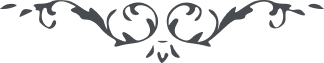 لوح رقم (162) امر و خلق – جلد 4١٦٢ - اوقاف و مستغلّات١٠ تأسیس اوقاف بهائی در عاصمهٴ مملکت و ایالات و ولایات آن .... باید قباله آن کلّ من دون استثناء باسم امنای محفل ملّی بهائیان ایران ثبت گردد و انتقال یابد و در تحت تصرّف اعضای آن هیأت باشد و عائدات آن راجع بصندوق خیریّهٴ مرکزی آن محفل است احدی را حقّ مداخله و تصرّف در آن نبوده و نیست١١ اقدام به تشکیل شعبه‌های محفل ملّی روحانی ایران در ارض اقدس و ولایات متّحده و اقطار سائره در شرق و غرب عالم بهائی ... و حال این عبد مشتاق و منتظر است .... و بتأسیس شعبه‌ای از آن محفل روحانی نورانی در ارض اقدس مؤیّد و مفتخر گردند تا آنچه را وقف مقام اعلی نموده‌اند و قبالهٴ آن چندی قبل بطهران ارسال گشته باسم هیأت امنای محفل ملّی بهائیان ایران ثبت و منتقل گردد١٢ بذل همّت در تأسیس شعبه‌ای از محفل ملّی روحانی بهائیان امریک در خطّهٴ ایران و انتقال بعضی از مواقع متبرّکه و اماکن تاریخیّهٴ آنسامان باسم آن هیأت محترمه١٣ اقدام محافل روحانی محلّیهٴ ایران در وضع نظامنامه محلّی و کسب اعتبارنامهٴ رسمی از اولیاء امور مدینهٴ خویش و تأسیس اوقاف محلّی بر حسب دستور محفل ملّی روحانی بهائیان آن اقلیم باید نوعی اقدام گردد که در اصول این نظامنامه‌های محلّیهٴ امریّه بتمامها مطابق و مؤیّد یکدیگر نمایند١٤ و چون بتأیید من اللّه و هدایته عزیزان اقلیم ایران باین اقدامات مهمّهٴ ضروریّه و مشروعات جلیله و تأسیسات ملّیه و محلّیه و مقدّمات اساسیّه مؤیّد و موفّق گردند باید امنای مجلّلهٴ محفل ملّی روحانی آن اقلیم مجلسی بیارایند و در حضور اکثریّت و تحقیقات لازمه سعی موفور مبذول دارند و در تهیّهٴ مقدّمات انتخابات بین المللی بهائیان عالم که نتیجهٴ‌اش تشکیل بیت عدل اعظم الهی و استقرارش در جوار مقامات متبرّکهٴ ارض اقدس است کما ینبغی و یلیق اقدامی سریع نمایند و این محفل روحانی آن کشور مقدّس که از اعمدهٴ مجلّلهٴ بیت عدل اعظم الهی محسوب و رکن رکین آن قصر مشید است باتّفاق محافل ملّی روحانی ممالک شرقیّه و غربیّه عالم بهائی بانتخابات بین المللی مباشرت نموده بکمال جدیّت و توجّه و انقطاع باسلوبی بدیع و حزم و متانتی بی‌مثیل منقطعاً عن الجهات طالباً هدایته و مستمدّاً من فیوضاته و متمسّکاً بحبل احکامه و تعلیماته از بین جمهور مؤمنین در شرق و غرب و جنوب و شمال رجال بیت عدل اعظم الهی را انتخاب فرمایند "و قوله المطاع : " در وقت حاضر مستغلّات امریّه در آن اقلیم راجع به محفل ملّی است و اگر چنانچه واقف وقف خویش را مقیّد بقیدی ننموده و بدون قید و شرطی تقدیم امر نموده تصرّف و تبدیل آن بأحسن وجه جائز و الّا مراعات شرط واقف کاملاً لازم و واجب حظائر قدس و ابنیّه و مدارس بهائی از اوقاف محسوب "و در خطاب به محفل روحانی طهران راجع بموقوفات امریّه قوله المطاع : " ملاحظه گردید رسیدگی باین امور محوّل به محفل مرکزی طهران است تا بواسطهٴ لجنهٴ مخصوص بلوازم و احتیاجات و جزئیات این امر پردازد و تجدید وکالت نامه نیز سالی یک مرتبه پس از تجدید انتخابات محفل مرکزی خواهد شد "